БИЗНЕС-Концепция «Открытие собственного дела по оказанию услуг массажа»Для осуществления деятельности по предоставлению услуг массажа необходимо зарегистрироваться  в качестве:- индивидуального предпринимателя или- самозанятого гражданина2020 годШаг 1. Зарегистрироваться в качестве ИП Способы регистрации ИП:воспользоваться услугами центра «Мои документы»в налоговой инспекции по адресу места жительствазарегистрировать ИП онлайн,  используя ЭЦП    Рекомендуем воспользоваться услугами центра «Мои документы»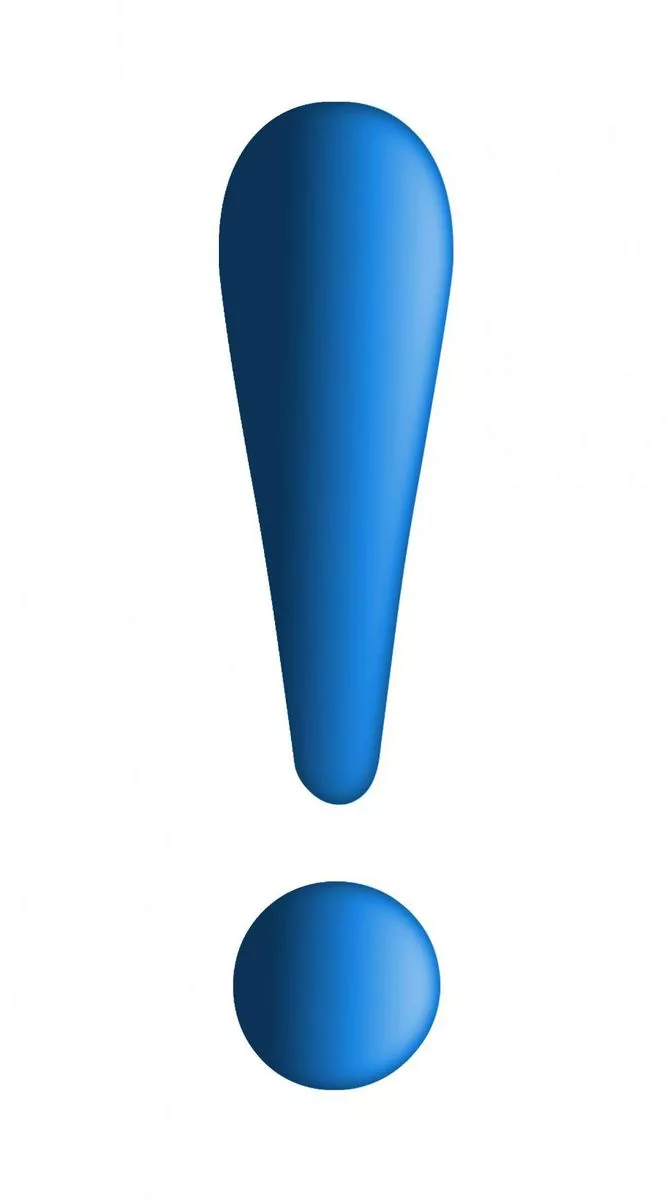 Для регистрации в центре «Мои документы» необходимо:Заполнить заявление по форме Р21001:1. Выбрать код деятельности по ОКВЭД (Общероссийский классификатор видов экономической деятельности) -   86.90.3 Деятельность массажных салонов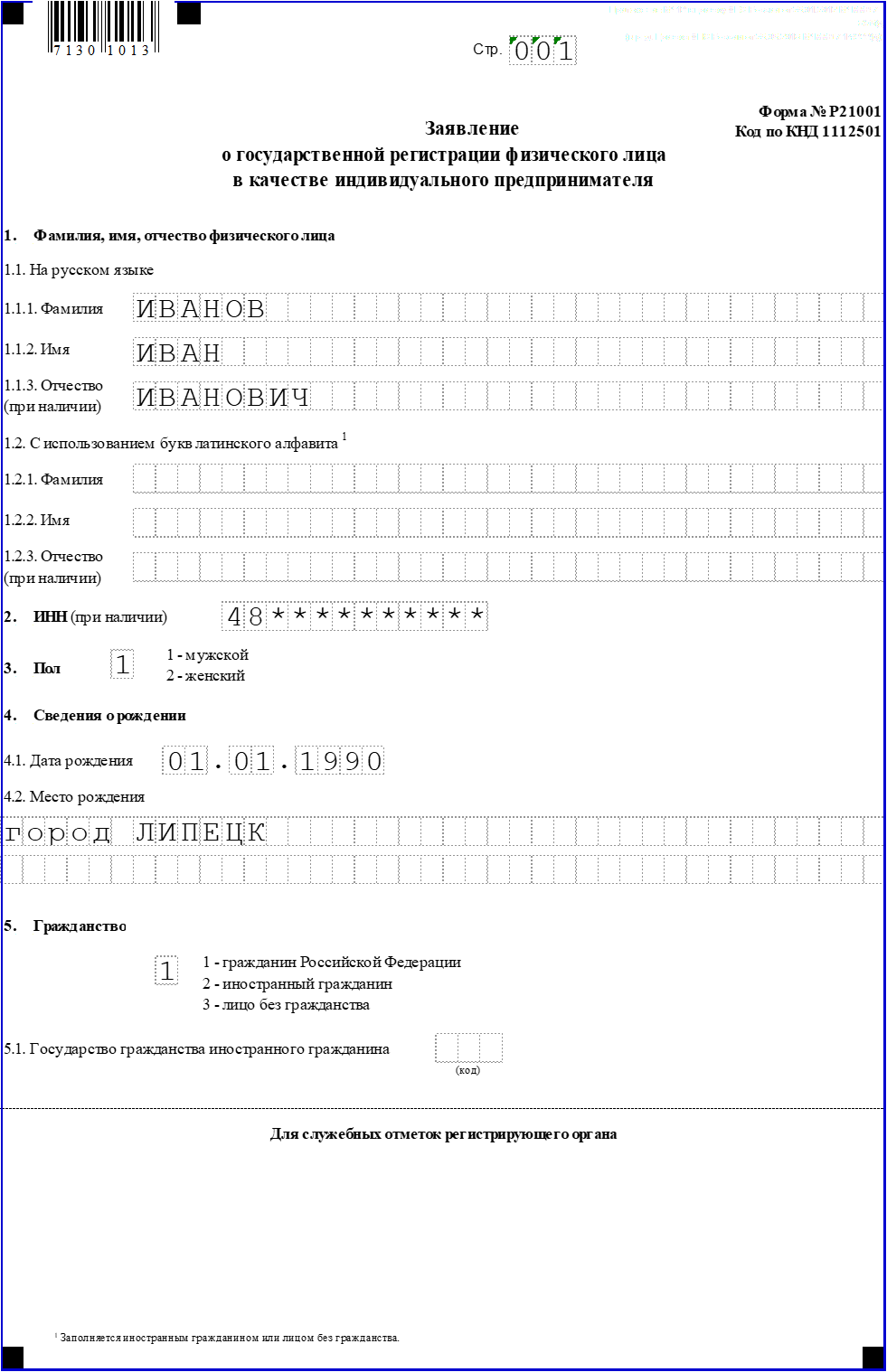 Форма заявления здесь:https://for-ip.ru/registraciya-ip/obrazec-zapolneniya-formy-r21001-poshagovaya-instrukciya.htmlВыбрать систему налогообложения:УСН  (Упрощённая система налогообложения)ПСН (Патентная система налогообложения)Предоставить копию основного документа, удостоверяющего личность (паспорт), заверенную нотариусом - 1 экземплярОплатить государственную пошлину за регистрацию ИП в размере 800 рублей и предоставить квитанцию.Возможные  варианты заполнения квитанции на оплату:	- заполнить бланк квитанции вручную (реквизиты на сайте ФНС: https://service.nalog.ru/ )или- воспользоваться специальным сервисом ФНС по формированию квитанции  (https://service.nalog.ru/payment/gp.html)Уплата госпошлиныУплата госпошлиныНачало формыТип налогоплательщика и вид расчетного документаНалогоплательщик: Физическое лицоРасчетный документ: Платежный документВид и сумма платежаКБК: 18210807010018001110i Вид платежа:* Государственная пошлина за регистрацию ИПi Наименование платежа:* i Тип платежа:* i Сумма платежа:* Конец формы!!! Срок регистрации ИП  - 3 дня!!! Примечание: После регистрации ИП ИФНС направляет на e-mail заявителя в электронном виде лист записи Единого государственного реестра индивидуальных предпринимателей по форме № Р60009 и свидетельство о постановке на учёт в налоговом органе (ИНН).Получить бумажные документы можно только по запросу заявителя в ИФНС или в центре «Мои документы».Поздравляем, теперь вы – индивидуальный предприниматель!ВОЗМОЖНО!Зарегистрироваться в качестве самозанятого гражданинаПостановка на учёт осуществляется в отделении ИФНС по месту постоянной регистрации такого гражданина, при этом он может подать заявление, обратившись в любой налоговый орган, по своему усмотрениюСписок документов :-  документ, удостоверяющий личность (паспорт) - заявление по форме КНД 1112541: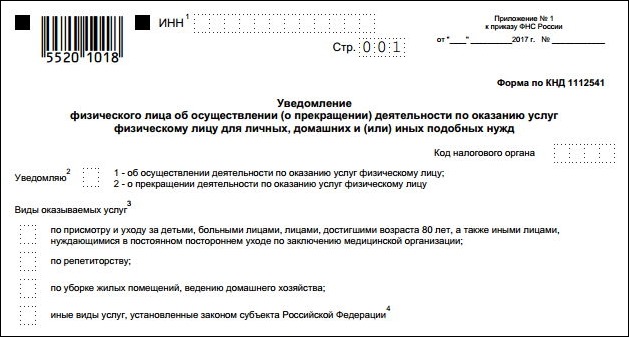 Оформиться в качестве самозанятого гражданина можно абсолютно бесплатно
Подробно о регистрации здесь:https://gosinfo.guru/samozanyatye-grazhdane/registratsiya-i-nalogi-v-lipetskeШаг 2. Выбрать место для осуществления предпринимательской деятельности и установить режим работыДля открытия массажного салона необходимо найти нежилое помещение, в соответствии c санитарными требованиями. При выборе подходящего помещения стоит обратить внимание на месторасположение: - помещение должно находиться в  месте с хорошей проходимостью и видимостью объекта;-  нахождение рядом, в пределах 300 м, так называемых «якорей» - источников трафика - остановок общественного транспорта, продуктовых магазинов, кафе, детских садов, школ и пр.Для узнаваемости заведения необходимо разработать и заказать вывеску массажного салона. Указать режим работыТак как массажный салон относится к сфере обслуживания, то возможно установление гибкого графика работы в зависимости от спроса. В последующем, при привлечении наемных работников появится возможность установления четкого графика работы, в том числе и в  выходные дни.Оформить уголок потребителяЗаконом «О защите прав потребителя» предусмотрено требование к размещению уголка потребителя на самом доступном месте.Уголок потребителя должен содержать информацию о работе заведения, сертификатах, лицензиях, ценах на услуги.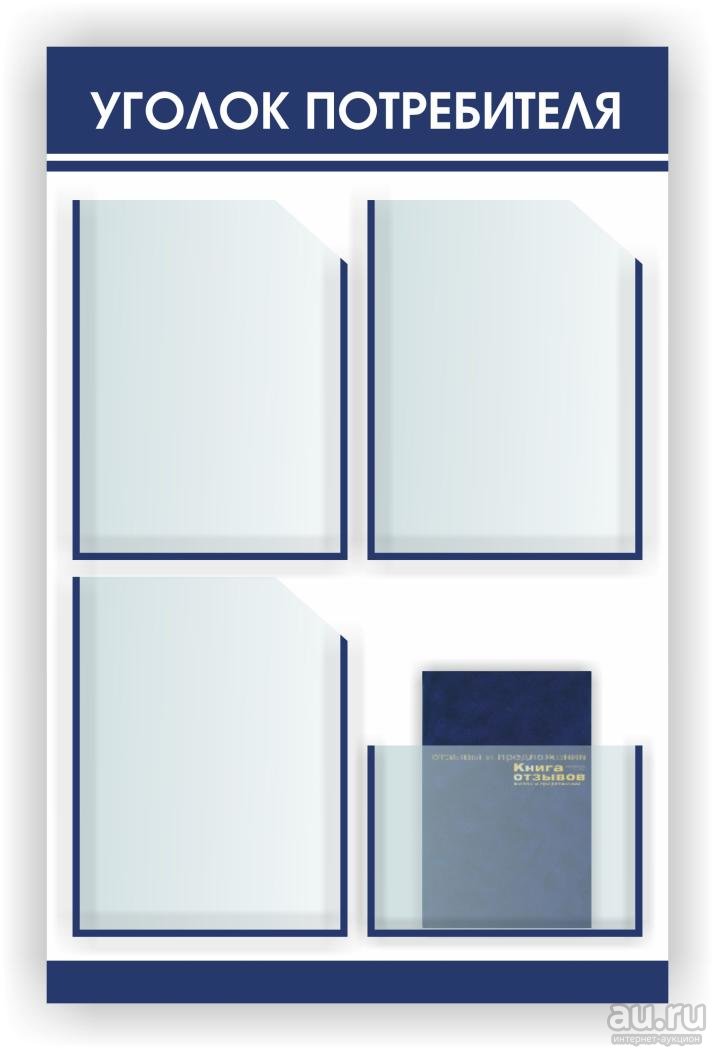 Шаг 3.Рассчитать затраты, необходимые для реализации проекта!!!Примечание:Сайты для приобретения оборудования и расходных материалов:us-medica-voronezh.rumassag-stol.ruit48.ru!!! Примечание: При необходимости Вы можете пройти обучение массажному делу в г. Липецке по адресу:Санкт-Петербургская школа красоты Юридический адрес: ул. Зегеля, д. 44Телефон учебной части: +7 (4742) 370-625Стоимость обучения: 15 800 рублейШаг 4.Предусмотреть виды услуг для оказания населениюВ таблице приведены наиболее распространенные виды работ, их стоимость и планируемое количество выполнения в месяц(руб.) !!! Примечание: В начале осуществления деятельности  целесообразно организовать рекламу:- распространение рекламных листовок         - организация  акций  - в будни с 10:00 до 12:00 посетителям салона оказывать услуги по сниженным  ценам ( студенты, пенсионеры, домохозяйки)        - выпуск красочных буклетов с примерами работ и ценами        - для закрепления лояльности клиентов к Вашему салону необходимо предоставлять постоянным клиентам скидки, дисконтные картыШаг 5.  Рассчитать перечень постоянных расходовШаг 6.  Расчет налоговых платежей в бюджетФиксированные взносы ИП в год (справочно)      Руб.!!! Примечание:- все о налогах ИП здесь : https://www.regberry.ru/nalogooblozhenie/nalogi-ip-bez-rabotnikov-v-2019-godu- заполнение платежного документа здесь: https://service.nalog.ru/static/personal-data.html?svc=payment&from=%2Fpayment%2Fpayment.htmlШаг 7. Финансовые результаты деятельноститыс. руб.Эффективность проекта ПРИЛОЖЕНИЕ Требования контрольно-надзорных органов при предоставлении массажных услуг.1. Классификация проверокПроверки принято делить на плановые и внеплановые. Плановые проверки проводятся не чаще одного раза в течение трёх лет.При плановой проверке назначается точная дата приезда контролирующих органов.График устанавливается заранее и публикуется на официальном сайте соответствующей государственной инстанции. Плановые проверки нацелены на регулирование соблюдения ИП норм законодательства и общепринятых правил безопасности.Внеплановые проверки осуществляются государственными инстанциями при получении жалобы на действия ИП, а также с целью контроля за выполнением оставленных ранее предписаний.Кроме этого, проверка может быть двух видов:выездная;документарная.Порядок осуществления данных проверок, их длительность и частота, правомочия и обязанности контролирующих органов закреплены в ФЗ № 294 от 26 декабря 2008 года. Процедура регулирования деятельности ИП налоговой инспекцией не попадает под действие данного федерального закона, потому как регламентируется положениями Налогового кодекса РФ.Подробнее о проверках здесь: https://urmozg.ru/biznes/kto-mozhet-proveryat-ip/2.	Санитарные требования к массажным салонамЕдинственным нормативным документом, регламентирующим требования к массажному кабинету, является приказ Минздрава СССР от 04.11.1986 г. № 1453, который ввел «Систему стандартов безопасности труда. Отделения, кабинеты физиотерапии. Общие требования безопасности ОСТ 42-21-16–86 ССБТ В ходе проведения проверок массажных салонов чаще всего выявляются нарушения к содержанию помещений и  организации санитарно-гигиенического и противоэпидемического режимов.3. Лицензирование деятельностиВ случае осуществления медицинского массажа, необходимо получить лицензию.№п/пНаименование позицииКол-во(ед.)Стоимость(руб.)1Массажный стол130 0002Письменный стол18 0003Кресло13 0004Ширма15 0005Шкаф110 0006Вывеска125 0007Онлайн касса с ФН на 3 года 114 850ИТОГОИТОГО94 850№ п/пВид услугиСтоимость(руб.)1Массаж общий20002Массаж воротниковой зоны5003Массаж спины5504Массаж волосистой части головы6005Массаж нижних конечностей  и стоп800Перечень постоянных расходовСредне -месячные расходыСредне -месячные расходыПеречень постоянных расходовгородрайонЭлектроэнергия900900Услуги банка1 5001 500Телефон500500Реклама1 000500Водоснабжение1 5001 000Отопление2 0002 000Вывоз ТБО1 2001 200Аренда помещения20 00015 000Одноразовые полотенца1 4001 400Массажное масло4 0004 000ИТОГО (В)34 000 28 000Вид взносаСуммаФиксированный взнос в ПФР, уплачиваемый всеми ИП (с учетом ФФОМС)36 238Фиксированный взнос, доплачиваемый ИП, если годовой доход превышает 300 000 руб.(1% от годовой суммы дохода, превышающей 300 000 руб., но не более 135 495,36 руб.)3 650ИТОГО:39 888№ п/пНаименование показателейВеличина показателейВеличина показателейВеличина показателей№ п/пНаименование показателейгородгородрайон№ п/пНаименование показателейУСН (доходы)УСН (доходы)1.Выручка от оказания услуг  (руб.)67 00067 00057 0002.Себестоимость услуг34 00034 00028 0003Прибыль в месяц, (руб).33 00033 00029 0004Налог УСН (6 %), расчет23 76023 760208805Страховые взносы3 3243 3243 324№ п/пНаименование показателейВеличина показателейВеличина показателей№ п/пНаименование показателейгородрайон1.Затраты на реализацию проекта94 85094 8502.Среднемесячный доход67 00057 0003Среднемесячный расход34 00028 0004Чистая прибыль в месяц33 00029 0005Окупаемость проекта (мес.)2,93,86Рентабельность проекта, %4951Наименование контролирующего органаЧто проверяютФНСуплата налоговпредставленная отчетностьИнспекция по труду(при наличии наемных работников)  графики отпусков  трудовые книжки трудоустроенных граждан   правильность оформления и факт наличия трудовых контрактов  графики выдачи заработной платы  штатное расписание персоналаРоспотребнадзор  площадь торгового помещения (при наличии)  соответствие материалов заявленному качеству и санитарным нормам   температурный режим   наличие вентиляции   вывески и прейскурант цен   наличие у персонала санитарных книжек и соответствующей униформыПожарная инспекция документацию ИП (например, наличие плана эвакуации, приказа о прохождении сотрудниками инструктажа о правилах противопожарной безопасности и т. д.)    состояние системы оповещения о пожаре    наличие и доступность аварийных выходов  соответствие плана эвакуации фактическому расположению помещения  техническое состояние офиса или торговой площади (например, степени огнеупорности материала, из которого сделаны стены, потолок)ПрокуратураПроверка органами прокуратуры осуществляется в случае поступления жалобы. Прокурор должен проверить информацию о наличии нарушения со стороны ИП и оформить письменный ответ на претензию в течение месяца. 